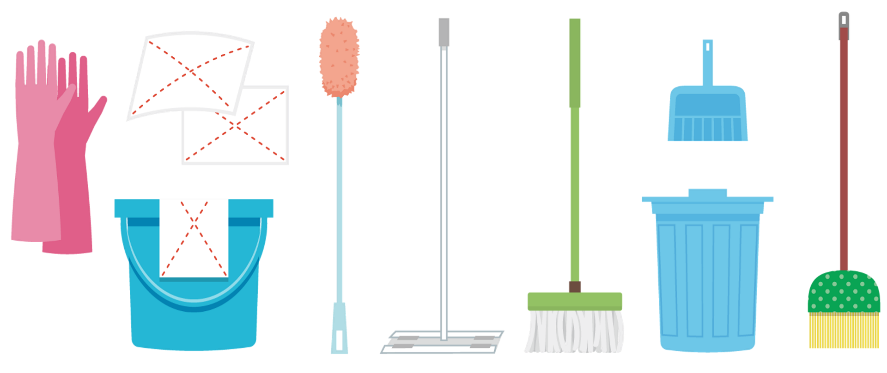 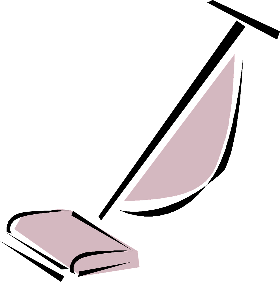 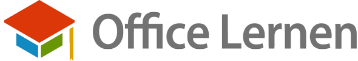 täglichwöchentlich14 tägigNAMEEricMiriamJuliaMirkoMoDiMiDoFrSaSoAUFGABENKinderzimmer aufräumenBad putzenKochenEinkaufen